Безпека життєдіяльності дошкільників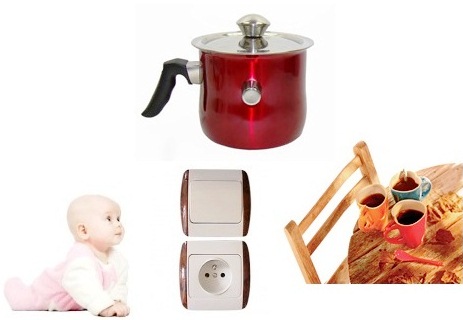 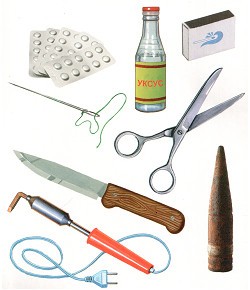 ШАНОВНІ БАТЬКИ!  Життя потребує від наших дітей вміння орієнтуватись і знаходити вихід з непередбачених ситуацій.   Чим менше у дитини знань, тим більше небезпеки  з боку оточуючого середовища. Щоб вберегти дитину від біди, треба пам’ятати  та дотримуватись наступних правил:– не залишати дітей дошкільного віку самих, навіть на короткий час;    – вчити дитину користуватися дверним вічком;                           – не дозволяти відчиняти двері незнайомим людям, навіть одягненим у міліцейську форму; – вчити користуватися телефоном для виклику служб 101, 102, 103, 104;        – забороняти підбирати на вулиці незнайомі предмети – вони можуть бути небезпечними;   – забороняти бавитися ріжучими, гострими та вибухонебезпечними предметами;         – не дозволяти користуватися ліфтом без супроводу дорослого родича;          – запобігати формуванню в дитині жорстокого ставлення до тварин;               – не дозволяти дражнити тварин;                                                                   – не дозволяти вмикати електроприлади за відсутності дорослих;                     – не дозволяти виходити на балкон, відчиняти вікна;                                          – не дозволяти визирати у відчинене вікно;                                                        – вчити дітей звертатися по допомогу до відповідних органів;                          – вивчити з дитиною домашню адресу або вкладати в кишені «особисту картку» з даними дитини.       Проявляйте витримку і навчайте дітей берегти  своє  життя та здоров’я!